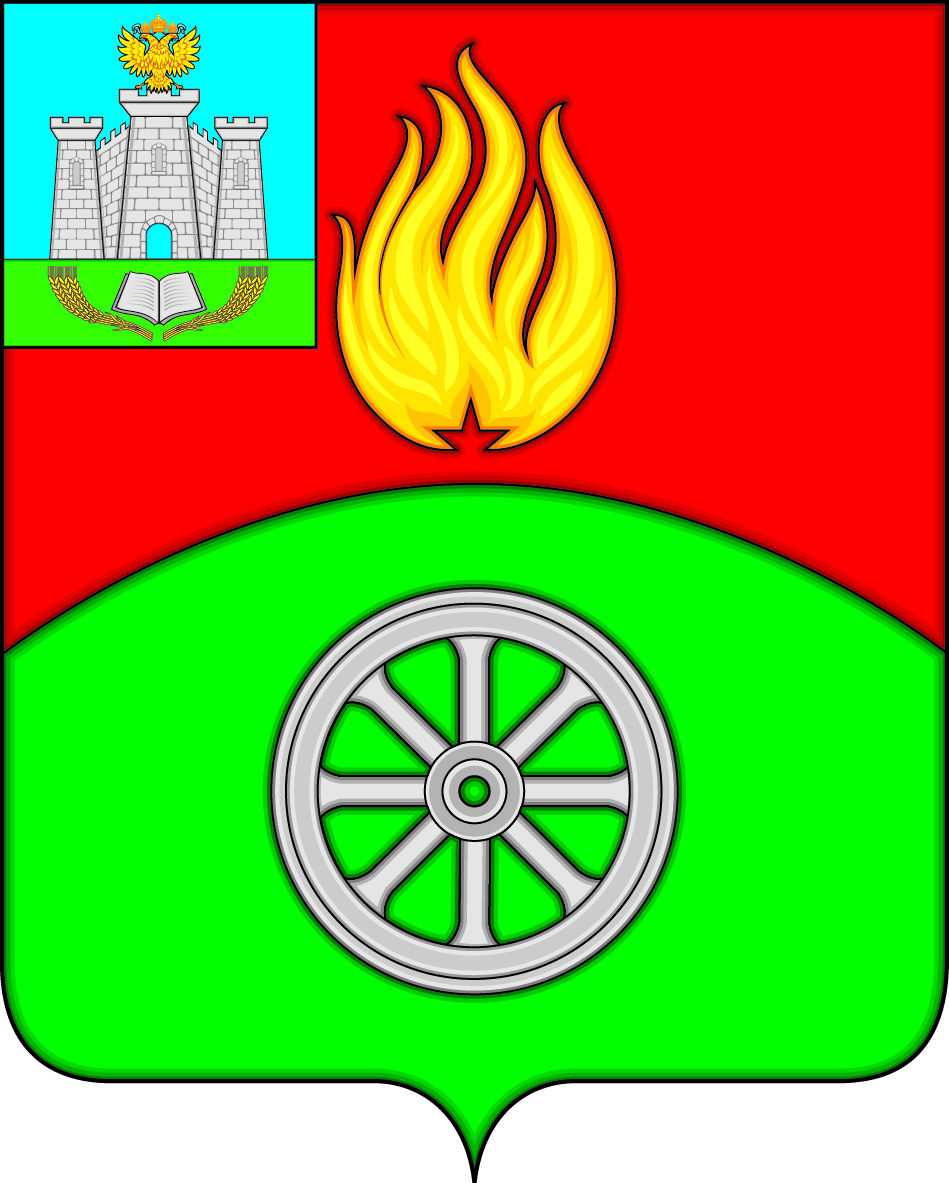 РОССИЙСКАЯ  ФЕДЕРАЦИЯОРЛОВСКАЯ  ОБЛАСТЬВЕРХОВСКИЙ  РАЙОН  АДМИНИСТРАЦИЯ  ПОСЕЛКА  ВЕРХОВЬЕ
ПОСТАНОВЛЕНИЕО внесении изменений в постановление администрации поселка Верховье № 61 от 11 апреля 2019 года «О комиссии поопределению мест обустройства площадок для установки контейнеровдля накопления твердых коммунальныхотходов на территории поселка ВерховьеВерховского района Орловской области»В целях приведения в соответствие с действующим федеральным законодательством, в соответствии с Федеральным законом от 06.10.2003 года № 131-ФЗ «Об общих принципах организации местного самоуправления в Российской Федерации», Порядком накопления твердых куоммунальных отходов (в том числе их раздельного накопления) на территории Орловской области, утвержденным постановлением Правительства Орловской области от 28.01.2021 № 34, в соответствии с Федеральным законом от 24.06.1998 № 89-ФЗ «Об отходах производства и потребления»,  руководствуясь Уставом поселка Верховье Верховского района Орловской области, ПОСТАНОВЛЯЮ:Внести в постановление Администрации поселка Верховье от 11 апреля 2019 года № 61 «О комиссии по определению мест обустройства площадок для установки контейнеров для накопления твердых коммунальных отходов на территории поселка Верховье Верховского района Орловской области» следующие изменения: Вывести из состава комиссии по определению мест обустройства плдощадок для установки контейнеров для накопления твердых коммунальных отходов (далее – ТКО) на территории поселка Верховье (Приложение 2)     Тарасову Анну Николаевну – начальника участка водоснабжения и водоотведения МУП «Жилводоканалсервис» поселка Верховье Верховского района Орлолвской области; Ввести в состав комиссии по определению мест обустройства плдощадок для установки контейнеров для накопления твердых коммунальных отходов (далее – ТКО) на территории поселка Верховье (Приложение 2) представителя МУП «Жилводоканалсервис» поселка Верховье Верховского района Орлолвской области (по согласованию);1.3. Добавить пиложение 4 согласно приложению к настоящему постановлению;    1.4. в п.п. 2.1 п.2 Приложения 3 к постановлению строку «- рассмотрение заявок заинтересованных лиц о согласовании создания места для сбора и накопления ТКО» заменить на строку «- рассмотрение заявок заинтересованных лиц о согласовании создания места для сбора и накопления ТКО по форме в соответствии с приложением 4».2. Настоящее постановление подлежит размещению на официальном сайте муниципального образования в сети «Интернет» (адрес сайта: www.verhovadm.ru).3.  Контроль за исполнением настоящего постановления оставляю за собой.Глава поселка Верховье                                                                   М. В. ВеличкинаПриложение  к постановлению администрации поселка Верховье Верховского районаОрловской области от 29 января 2024 года № 14 Приложение 4 к постановлению администрации поселка Верховье Верховского районаОрловской области от 11 апреля 2019 года № 61  В Комиссию администрации поселка Верховье для принятия решения о создании мест сбора и накопления ТКО Регистрационный № _________ от _________________________ ЗАЯВКА о создании места сбора и накопления ТКО и включения их в реестрЗаявитель ________________________________________________________________________ (для юридических лиц – полное наименование и основной государственный регистрационный _________________________________________________________________________________ номер записи в Едином государственном реестре юридических лиц, фактический адрес; _________________________________________________________________________________ для индивидуальных предпринимателей – фамилия, имя, отчество (при наличии), основной государственный________________________________________________________________________________________________________________________регистрационный номер записи в Едином государственном реестре индивидуальных предпринимателей,________________________________________________________________________________адрес регистрации по месту жительства;________________________________________________________________________________для физических лиц – фамилия, имя, отчество (при наличии), серия, номер и дата выдачи паспорта или иного_______________________________________________________________________________ документа, удостоверяющего личность в соответствии с законодательством Российской Федерации, _________________________________________________________________________________ адрес регистрации по месту жительства, контактные данные)прошу согласовать место сбора и накопления ТКО, расположенного по адресу ________________________________________________________________________________ почтовый индекс, почтовый адрес ______________________________________________________________________________ и включить его в реестр мест (площадок) накопления твердых коммунальных отходов на территории   поселка Верховье.Даю свое согласие на обработку моих персональных данных, указанных в заявке. Согласие действует с момента подачи заявки до моего письменного отзыва данного согласия _________________________________ м.п.                            (подпись заявителя) Заявитель подтверждает подлинность и достоверность представленных сведений и документов. «___» ___________ 20__ года                                 _________________/ __________/Приложение: 1. Схема размещения мест (площадок) накопления твердых коммунальных отходов с отражением данных о нахождении мест (площадок) накопления твердых коммунальных отходов на карте муниципального образования поселка Верховье масштаба 1:2000; 2. Данные о технических характеристиках мест (площадок) накопления твердых коммунальных отходов, в том числе: - сведения об используемом покрытии, площади, количестве размещенных и планируемых к размещению контейнеров и бункеров с указанием их объема. 3. Данные об источниках образования твердых коммунальных отходов, которые складируются в местах (на площадках) накопления твердых коммунальных отходов, содержащие сведения об одном или нескольких объектах капитального строительства, территории (части территории)   поселка Верховье, при осуществлении деятельности на которых у физических и юридических лиц образуются твердые коммунальные отходы, складируемые в соответствующих местах (на площадках) накопления твердых коммунальных отходов. 29.01.2024г.№ 14п. Верховье